                                                           ПОСТАНОВЛЕНИЕ                                                                                    «20» ноября  2020г.                                              № 48.                                              с.НатырбовоО СОЗДАНИИ МУНИЦИПАЛЬНОЙ ЭКСПЕРТНОЙ РАБОЧЕЙ ГРУППЫ ПО РАССМОТРЕНИЮ ОБЩЕСТВЕННЫХ ИНИЦИАТИВ, НАПРАВЛЕННЫХ ГРАЖДАНАМИ РОССИЙСКОЙ ФЕДЕРАЦИИ С ИСПОЛЬЗОВАНИЕМ ИНТЕРНЕТ-РЕСУРСА «РОССИЙСКАЯ ОБЩЕСТВЕННАЯ ИНИЦИАТИВА»	В соответствии с Федеральным законом от 6 октября 2003 года № 131-ФЗ «Об общих принципах организации местного самоуправления в Российской Федерации», Указом Президента Российской Федерации от 4 марта 2013 года № 183 «О рассмотрении общественных инициатив, направленных гражданами Российской Федерации с использованием интернет-ресурса «Российская общественная инициатива», Уставом муниципального образования «Натырбовское сельское поселение», местная администрация муниципального образования «Натырбовское сельское поселение»ПОСТАНОВЛЕТ:Создать муниципальную экспертную рабочую группу по рассмотрению  общественных инициатив, направленных гражданами Российской Федерации с использованием интернет-ресурса «Российская общественная инициатива».Утвердить Положение о муниципальной экспертной рабочей группе по  рассмотрению общественных инициатив, направленных гражданами Российской Федерации с использованием интернет-ресурса «Российская общественная инициатива» (приложение № 1).Утвердить состав муниципальной экспертной рабочей группы по рассмотрению общественных инициатив, направленных гражданами Российской Федерации с использованием интернет-ресурса «Российская общественная инициатива» (приложение № 2).Со дня вступления в силу настоящего постановления, признать утратившим  силу постановление главы муниципального образования «Натырбовское сельское поселение» № 32 от 4 октября 2013г. «О создании экспертной рабочей группы муниципального образования  «Натырбовское сельское поселение» по рассмотрению общественных инициатив, направленных гражданами Российской Федерации с использованием  Интернет-ресурса  «Российская общественная инициатива»» с изменениями и дополнениями.           Настоящее Постановление  обнародовать на информационном стенде в                        администрации  поселения  и разместить  на  официальном сайте администрации в  сети  Интернет  по  адресу:  //adm-natyrbovo.ru//Постановление вступает в силу со дня его обнародования.И.о. главы муниципального образования«Натырбовское сельское поселение»                                                     Е.В.Морозова                                                                                                                 Приложение № 1                                                                                                                                 к Постановлению                                                                                                                           от «20» ноября 2020г. № 48ПОЛОЖЕНИЕ О МУНИЦИПАЛЬНОЙ ЭКСПЕРТНОЙ РАБОЧЕЙ ГРУППЕ
ПО РАССМОТРЕНИЮ ОБЩЕСТВЕННЫХ ИНИЦИАТИВ, НАПРАВЛЕННЫХ ГРАЖДАНАМИ РОССИЙСКОЙ ФЕДЕРАЦИИ
С ИСПОЛЬЗОВАНИЕМ ИНТЕРНЕТ-РЕСУРСА «РОССИЙСКАЯ ОБЩЕСТВЕННАЯ ИНИЦИАТИВА»Глава 1. ОБЩИЕ ПОЛОЖЕНИЯ1. Муниципальная экспертная рабочая группа по рассмотрению общественных инициатив, направленных гражданами Российской Федерации с использованием интернет-ресурса «Российская общественная инициатива» (далее соответственно – Экспертная рабочая группа, общественная инициатива, Интернет-ресурс), является совещательным, экспертно-консультативным органом при местной администрации муниципального образования «Натырбовское сельское поселение», уполномоченным на рассмотрение общественных инициатив в соответствии с Указом Президента Российской Федерации от 4 марта 2013 года № 183 «О рассмотрении общественных инициатив, направленных гражданами Российской Федерации с использованием интернет-ресурса «Российская общественная инициатива» (далее – Указ Президента Российской Федерации).Экспертная рабочая группа создается в целях эффективного учета общественных инициатив по вопросам социально-экономического развития, совершенствования муниципального управления на территории муниципального образования «Натырбовское сельское поселение» в соответствии с Правилами рассмотрения общественных инициатив, направленных гражданами Российской Федерации с использованием интернет-ресурса «Российская общественная инициатива», утвержденными Указом Президента Российской Федерации.2. Экспертная рабочая группа в своей деятельности руководствуется Конституцией Российской Федерации, федеральными законами, иными федеральными нормативными актами, законами Республики Адыгея, иными нормативными правовыми актами Республики Адыгея, Уставом муниципального образования «Натырбовское сельское поселение», иными нормативными правовыми актами органов местного самоуправления муниципального образования «Натырбовское сельское поселение», а также настоящим Положением.3. Основными задачами деятельности Экспертной рабочей группы являются:1) создание условий и механизмов для развития конструктивного диалога и сотрудничества с органами государственной власти, органами местного самоуправления муниципального образования «Натырбовское сельское поселение», организациями и гражданами в ходе рассмотрения общественных инициатив;2) взаимодействие с Фондом развития информационной демократии и гражданского общества «Фонд информационной демократии» (далее – уполномоченная некоммерческая организация);3) рассмотрение и экспертиза общественных инициатив, поступивших в соответствии с Указом Президента Российской Федерации от уполномоченной некоммерческой организации;4) оценка целесообразности разработки муниципальных нормативных правовых актов муниципального образования «Натырбовское сельское поселение» и (или) иных мер по реализации общественных инициатив.4. К полномочиям Экспертной рабочей группы относятся:1) подготовка заключений по итогам экспертизы общественных инициатив в срок, установленный Указом Президента Российской Федерации;2) принятие решения в случае наличия целесообразности о разработке муниципальных нормативных правовых актов муниципального образования «Натырбовское сельское поселение» и (или) принятии иных мер по реализации общественных инициатив в срок, установленный Указом Президента Российской Федерации;3) уведомление уполномоченной некоммерческой организации в электронном виде о результатах рассмотрения общественных инициатив;4) направление уполномоченной некоммерческой организации информации о рассмотрении общественных инициатив и мерах по ее реализации для размещения на Интернет-ресурсе;5) направление в органы местного самоуправления муниципального образования «Натырбовское сельское поселение», в компетенцию которых входит решение вопросов, затрагиваемых общественными инициативами, экспертных заключений и решений о разработке муниципальных нормативных правовых актов муниципального образования «Натырбовское сельское поселение» и (или) принятии иных мер по реализации общественных инициатив.5. В рамках своих полномочий Экспертная рабочая группа вправе:1) запрашивать и получать сведения и материалы от органов государственной власти, органов местного самоуправления муниципального образования «Натырбовское сельское поселение» и организаций, необходимые для рассмотрения и экспертизы общественных инициатив;2) приглашать на свои заседания и заслушивать представителей органов государственной власти, органов местного самоуправления муниципального образования «Натырбовское сельское поселение», представителей научных и научно-исследовательских организаций, экспертов и ученых.Глава 2. СОСТАВ И СТРУКТУРА ЭКСПЕРТНОЙ РАБОЧЕЙ ГРУППЫ7. Состав Экспертной рабочей группы формируется местной администрацией муниципального образования «Натырбовское сельское поселение» в количестве не менее 3 человек, осуществляющих свою деятельность на общественных началах.В состав Экспертной рабочей группы включаются представители местной администрации муниципального образования «Натырбовское сельское поселение», депутаты представительного органа муниципального образования «Натырбовское сельское поселение», а также представители муниципальных учреждений, бизнес-сообщества и общественных объединений.8. Экспертная рабочая группа состоит из председателя, секретаря и членов Экспертной рабочей группы.9. Члены Экспертной рабочей группы обладают равными правами при обсуждении общественных инициатив и голосовании по ним.10. Председатель Экспертной рабочей группы:1) осуществляет общее руководство деятельностью Экспертной рабочей группы;2) определяет дату, время и место проведения заседания Экспертной рабочей группы;3) формирует и утверждает повестку заседания Экспертной рабочей группы;4) определяет перечень лиц, подлежащих приглашению на заседания Экспертной рабочей группы, а также субъектов, которым направляются запросы по тематике рассматриваемых общественных инициатив;5) определяет порядок рассмотрения вопросов повестки заседания Экспертной рабочей группы;6) ведет заседания Экспертной рабочей группы;7) определяет, в случае необходимости, членов Экспертной рабочей группы, ответственных по рассматриваемой общественной инициативе, дает иные поручения членам Экспертной рабочей группы;8) подписывает решения, запросы и протоколы Экспертной рабочей группы;11. Секретарь Экспертной рабочей группы:1) осуществляет подготовку заседаний Экспертной рабочей группы;2) информирует членов Экспертной рабочей группы о датах, времени и месте заседаний Экспертной рабочей группы, направляет в их адрес копии текстов общественных инициатив, подлежащих рассмотрению;3) подготавливает (оформляет) и представляет на подпись председателю Экспертной рабочей группы решения, запросы и протоколы заседаний Экспертной рабочей группы;4) ведет, оформляет и подписывает протоколы заседаний Экспертной рабочей группы;5) уведомляет уполномоченную некоммерческую организацию о результатах рассмотрения общественных инициатив в электронном виде;6) направляет информацию о рассмотрении общественных инициатив и мерах по ее реализации в уполномоченную некоммерческую организацию для размещения на Интернет-ресурсе.12. В целях формирования наиболее полной экспертной оценки общественных инициатив, определения целесообразности разработки соответствующих муниципальных нормативных правовых актов муниципального образования «Натырбовское сельское поселение» и (или) об иных мерах по реализации общественных инициатив на заседания Экспертной рабочей группы приглашаются представители государственных органов и органов местного самоуправления муниципального образования «Натырбовское сельское поселение», научных и научно-исследовательских организаций, эксперты и ученые.Глава 4. ОРГАНИЗАЦИЯ ДЕЯТЕЛЬНОСТИ
ЭКСПЕРТНОЙ РАБОЧЕЙ ГРУППЫ13. Основной формой деятельности Экспертной рабочей группы является заседания, проводимые при личном присутствии членов Экспертной рабочей группы.14. Заседания Экспертной рабочей группы проводятся по мере поступления общественных инициатив. 15. Заседание Экспертной рабочей группы считается правомочным, если на нем присутствует более половины от общего числа ее членов. 16. Председатель Экспертной рабочей группы в течение 5 рабочих дней со дня поступления в Экспертную рабочую группу общественной инициативы определяет дату, время и место проведения заседания, а также поручает секретарю Экспертной рабочей группы проинформировать об этом членов Экспертной рабочей группы и направить в их адрес копии текста общественной инициативы. Уведомление членов Экспертной рабочей группы о дате, времени и месте заседания, а также направление в их адрес копий текста общественной инициативы осуществляется не позднее чем за 10 рабочих дня до заседания Экспертной рабочей группы.17. Председатель Экспертной рабочей группы председательствует на заседаниях Экспертной рабочей группы. В случае отсутствия председателя Экспертной рабочей группы обязанности председательствующего на заседании исполняет секретарь Экспертной рабочей группы, а обязанности секретаря на заседании выполняет член Экспертной рабочей группы, определенный путем голосования на заседании Экспертной рабочей группы.18. На заседании Экспертной рабочей группы секретарь Экспертной рабочей группы ведет протокол, который подписывается председателем и секретарем Экспертной рабочей группы.19. Протокол заседания Экспертной рабочей группы оформляется секретарем Экспертной рабочей группы не позднее чем через 3 рабочих дня после дня проведения соответствующего заседания Экспертной рабочей группы.20. В протоколе заседания Экспертной рабочей группы указываются:1) дата, время и место проведения заседания Экспертной рабочей группы;2) утвержденная повестка заседания Экспертной рабочей группы;3) имена и должности участвующих в заседании членов Экспертной рабочей группы, а также приглашенных на заседание Экспертной рабочей группы лиц;4) ход обсуждения вопросов, включенных в повестку заседания Экспертной рабочей группы; 5) итоги голосования по вопросам повестки заседания Экспертной рабочей группы; 6) принятые решения по вопросам повестки дня заседания Экспертной рабочей группы.21. На заседаниях Экспертной рабочей группы изучается поступившая в рамках подготовки к заседанию Экспертной рабочей группы информация от уполномоченных органов власти, заслушиваются приглашенные в соответствии с пунктом 12 настоящего Положения лица, а также доклады членов Экспертной рабочей группы, указанных в подпункте 7 пункта 10 настоящего Положения.22. По результатам рассмотрения общественной инициативы Экспертная рабочая группа в срок, не превышающий двух месяцев со дня поступления в Экспертную рабочую группу общественной инициативы, готовит экспертное заключение и решение о разработке соответствующего нормативного правового акта и (или) принятии иных мер по реализации инициативы, которые подписываются председателем соответствующей экспертной рабочей группы, о чем уведомляет уполномоченную некоммерческую организацию в электронном виде.Информация о рассмотрении общественной инициативы и мерах по ее реализации направляется уполномоченной некоммерческой организации для размещения на интернет-ресурсе.24. Решения Экспертной рабочей группы принимаются открытым голосованием простым большинством голосов от общего числа ее членов. При равенстве голосов решающим является голос председателя Экспертной рабочей группы.25. Принятые Экспертной рабочей группой решения, указанные в пункте 22 настоящего Положения, подготавливаются (оформляются) секретарем Экспертной рабочей группы в течение 3 рабочих дней. 26. Материально-техническое обеспечение деятельности Экспертной рабочей группы возлагаются на «Натырбовское сельское поселение».Глава 4. РАССМОТРЕНИЕ РЕШЕНИЙ ЭКСПЕРТНОЙ РАБОЧЕЙ ГРУППЫ ОРГАНАМИ МЕСТНОГО САМОУПРАВЛЕНИЯ27. Заверенные копии решений Экспертной рабочей группы, указанные в пункте 22 настоящего Положения, направляются в органы местного самоуправления муниципального образования «Натырбовское сельское поселение», в компетенции которых входит решение вопросов, затрагиваемых общественными инициативами, для рассмотрения и принятия, в случае необходимости, соответствующих муниципальных нормативных правовых актов муниципального образования «Натырбовское сельское поселение» и (или) принятия иных мер по реализации общественных инициатив.28. Руководитель органа местного самоуправления муниципального образования «Натырбовское сельское поселение», в компетенцию которого входит решение вопроса, затрагиваемого общественной инициативой, получивший решения Экспертной рабочей группы, указанные в пункте 22 настоящего Положения, организует их рассмотрение, а также, в случае необходимости, разработку и внесение на рассмотрение проектов муниципальных нормативных правовых актов муниципального образования «Натырбовское сельское поселение» и (или) иных мер по реализации инициативы.СОСТАВМУНИЦИПАЛЬНОЙ ЭКСПЕРТНОЙ РАБОЧЕЙ ГРУППЫ
ПО РАССМОТРЕНИЮ ОБЩЕСТВЕННЫХ ИНИЦИАТИВ, НАПРАВЛЕННЫХ ГРАЖДАНАМИ РОССИЙСКОЙ ФЕДЕРАЦИИ
С ИСПОЛЬЗОВАНИЕМ ИНТЕРНЕТ-РЕСУРСА
«РОССИЙСКАЯ ОБЩЕСТВЕННАЯ ИНИЦИАТИВА»Председатель:  Касицына Наталья Владимировна - глава администрации муниципального образования                                                               «Натырбовское  сельское поселение».                                                              тел.8(87770) 9-76-69Заместитель председателя: Галагуцкая Ирина Викторовна  -  депутат Совета народных депутатов   муниципального                                                            образования  «Натырбовское  сельское поселение».                                                           тел.8(87770) 9-76-69Секретарь: Репухова Наталья Викторовна - специалист 1 категории по общим вопросам администрации                                                          муниципального образования «Натырбовское сельское                                                          поселение».                                                        тел.8(87770) 9-76-69Члены рабочей группы:Чарунова  Лилия Александровна – главный специалист по финансово-экономическим                                                              вопросам администрации муниципального образования                                                              «Натырбовское сельское поселение».                                                             тел.8(87770) 9-78-46Шеверденко Ирина Николаевна –  ведущий специалист по правовым вопросам                                                               администрации муниципального образования                                                               «Натырбовское сельское поселение».                                                             тел.8(87770) 9-76-69УРЫСЫЕ ФЕДЕРАЦИЕАДЫГЭ РЕСПУБЛИКМУНИЦИПАЛЬНЭ  ГЪЭПСЫКIЭ ЗИIЭ «НАТЫРБЫЕ  КЪОДЖЭ ПСЭУПI»385434 с. Натырбово,ул. Советская № 52тел./факс 9-76-69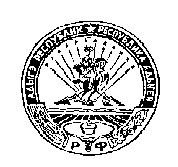 РОССИЙСКАЯ ФЕДЕРАЦИЯРЕСПУБЛИКА АДЫГЕЯМУНИЦИПАЛЬНОЕ ОБРАЗОВАНИЕ«НАТЫРБОВСКОЕ СЕЛЬСКОЕ ПОСЕЛЕНИЕ»385434 с. Натырбово, ул. Советская № 52тел./факс 9-76-69                                               Приложение № 2                                              к Постановлению                                      от «20» ноября 2020г. № 48